Roswell North Elementary 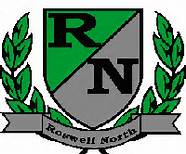 School Governance Council
Date: November 17, 2014Time: 4:00 PMLocation: Large Conference Room, Roswell North ElementaryMinutes from Roswell North School Governance Council Meeting taken by Amy Jeffs in Sarah Linn’s absenceAgendaCall to OrderAction Items:Approve November agendaApprove October MinutesVote: New Teacher Representative to fill Ayo Richardson’s vacated seatDiscussion Items:RFFsSeed Funds“Easy Wins”Mission and VisionInformation Items:Reports from PTA Board Meeting and Foundation MeetingSGC Member Attendance Rules-must attend 70% of meetingsFuture Meeting Date: December 15th at 4 PMAdjourn MeetingMinutesMembers present:John Hannah		Kate Scarborough	Cari BeginAmy Jeffs		Laura Webb		Shawna McCoy	Kindra Smith		Call to order at 4:10 PM by Kate ScarboroughAction Item: Approve Agenda-Laura Webb motioned to approve agenda, Kindra Smith seconded, all were in favor and agenda was approved Action Item: Approve October minutes-October minutes could not be approved, moved to December meetingVote:  New Teacher Representative-Mrs. Nichols was supposed to attend meeting after completing a parent/ teacher conference.  She did not, so vote will need to take place at December meeting.Discussion Item: RFFs-The request for 2 additional Full Release Planning Days is the only RFF that needs to be posted for public commentDiscussion about how adding 2 additional days to the existing 3 days without adding 30 minutes of instructional time to the school day is counterproductiveIt was decided that the request for the 2 additional full release days will be withdrawnCrabapple Middle sent us their proposed 3 days, so we can hopefully plan for full release on the same 3 days:  Sept 4, 2014, Feb 16, 2015, April 1, 2015Discussion Item: Seed Funds-The following is the timeline for Seed Fund submission:	Dec 10, 2014 – due date for submission of interest form	Feb 4, 2015 – due date for submission of actual materials and PPT presentation	Feb 23, 2015 – 15 minute presentation and Q&A to Fulton Education TrustThe following is the criteria for Seed Fund approval:	School need and challenge	Project plan	Project outcomes	Budget	Sustainability (IMPORTANT)	PresentationThe following is how the Funds can be used:	New school project	New Seed Fund project	Extension of current project with no previous Seed Funding	Expansion of project where Seed Funds were used previouslyDiscussion around how Seeds Funds can support year 2 of 3 year strategic plan, in particular supporting Professional Development and Project Based Learning initiative.  Shawna McCoy shared Ed Camp (teachers teaching teachers) approach that the teachers will be participating in during Full Release day this Friday November 21, 2014.The following are potential asks that will be shared with teachers for input at upcoming open forum:STEAM facilitator to help organization and champion incorporating STEAM into curriculumAdditional help/ PT/ hourly staff during prep time (ie. Back to back lunch and recess periods)Stipends for teachers to write unitsAdditional training from outside experts/ resourcesBuilding of a resource library with video and other peer based teaching/ learning toolsIt was determined that SGC would invite teachers and staff to an open forum to gather input on Seed Funds on December 3, 2014 at 3:00pm in the Media Center.  Communication committee (Amy Jeffs & Cari Begin) will work on invitation to be sent to all teachers and staff.SGC will reconvene to review input and finalize Seed Funds interest forms on December 5, 2014 at 9:00am in the Large Conference Room.Discussion Item: Mission & Vision-No feedback was received from two email requests for input on formulating a new Mission Statement sent to teachers and staff from Shawna McCoy.  It was discussed and decided that the committee has bigger issues to address right now and will therefore table the Mission Statement discussion and creation of a new Mission Statement until the new year.Information Items:Reports from PTA Board Meeting and Foundation MeetingAmy Jeffs shared brief recap from Foundation monthly board meeting, and importance of all 3 groups (SGC, PTA and Foundation) meeting and communicating in order to be on the same pageJohn Hannah shared a recap from PTA monthly board meeting.  Harvest Festival collected $15,000.Both groups welcome SGC representation.SGC Member Attendance Rules-must attend 70% of meetingsFuture Meeting Date- Dec 15, 2014 at 4:00 PMAdjourn MeetingMeeting was adjourned at 5:50 PM